Kairos Inside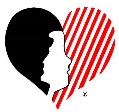 Kairos Inside of TaycheedahPO Box 53Mauston, WI 53948Volunteer ApplicationKairos Outside is a Weekend similar to a Kairos Inside Weekend and is a Christian Ministry for women whose lives have been impacted by incarceration. If you would like to serve in this Ministry in some manner, please complete and return this Questionnaire. NOTE: Completing neither obligates you in any way nor does it assure you immediate placement on a Weekend Team. It is merely an indication of your interest and experience. I would like to be considered for service on a Kairos Outside Team: Kairos Inside #_____ Date ______Future Kairos Inside Weekend NAME______________________________________________________________ GENDER (circle)   F    M ADDRESS________________________________________ CITY ____________________ STATE ____ ZIP______ HOME PHONE ___________________ WORK PHONE _________________                           CELL PHONE ____________________ E-MAIL_____________________________________ PARISH/CHURCH ____________________________________ Christian Church Affiliation ___________________                                                                                                                                             Are you fluent in another language? ____ If yes, please indicate and check all that apply:              Language: __________________________    ___ Speak ___ Read ___Write 4th-day Weekend you attended (check all that apply): __ Cursillo __Emmaus __Tres Dias __Via de Cristo __Kairos Outside __Kairos Outside Qualifying Table __Kairos Inside __Kairos Inside VIP Program __Kairos Torch Weekend#______ on ______________ (Date) __Haven’t attended a 4th-day Weekend Do you have previous KO, KI, KT, or 4th day team experience? __ YES __ NO If yes, check all that apply: __LAY LEADER __SPIRITUAL DIRECTOR __MUSIC (list instruments) _______________________________ __SONG LEADER __KITCHEN __TABLE LEADER __TABLE SERVER __AGAPE __FACILITIES COORDINATOR __DAY ANGEL __SPEAKER __OTHER (list) ___________________________________________________Additional Experience? *Spiritual Lay Training? __YES __NO *Example: Stephens Ministry __________________________________________________________________________________________________________________________________________________________________________ Why do you want to work on a Kairos Outside Team? __________________________________________________________________________________________________________________________________________________________________________                 Please mail completed application to the address located at the top of this form. ALL Kairos Outside Activities are Drug, Alcohol, and Fragrance Free.                          Updated 12/1/2021